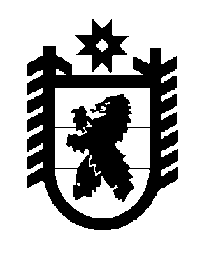 Российская Федерация Республика Карелия    ПРАВИТЕЛЬСТВО РЕСПУБЛИКИ КАРЕЛИЯРАСПОРЯЖЕНИЕот  13 марта 2017 года № 135р-Пг. Петрозаводск Внести в состав Комиссии при Правительстве  Республики Карелия по вопросам развития ипотечного жилищного кредитования, образованной распоряжением Правительства Республики Карелия                    от 31 января 2012 года № 62р-П (Собрание законодательства Республики Карелия, 2012, № 1, ст. 149; 2014, № 4, ст. 660; 2015, № 6, ст. 1219), изменение, изложив его в следующей редакции: Временно исполняющий обязанности
 Главы Республики Карелия                                                   А.О. Парфенчиков«Маленда П.В.--заместитель Министра строительства, жилищно-коммунального хозяйства и энергетики  Республики Карелия, председатель комиссии заместитель Министра строительства, жилищно-коммунального хозяйства и энергетики  Республики Карелия, председатель комиссии Агаркова С.А.--начальник отдела Министерства строительства, жилищно-коммунального хозяйства и энергетики  Республики Карелия, заместитель председателя комиссии начальник отдела Министерства строительства, жилищно-коммунального хозяйства и энергетики  Республики Карелия, заместитель председателя комиссии Авдеев И.Н.--директор государственного унитарного предприятия Республики Карелия «Фонд государственного имущества Республики Карелия» (по согласованию)директор государственного унитарного предприятия Республики Карелия «Фонд государственного имущества Республики Карелия» (по согласованию)Дубровский М.Э.--начальник отдела Отделения – Национального банка по Республике Карелия Северо-Западного главного управления Центрального банка Российской Федерации (по согласованию)начальник отдела Отделения – Национального банка по Республике Карелия Северо-Западного главного управления Центрального банка Российской Федерации (по согласованию)Иванов А.В.--заместитель председателя комитета – начальник управления администрации Петрозаводского городского округа (по согласованию)заместитель председателя комитета – начальник управления администрации Петрозаводского городского округа (по согласованию)Кныш Н.В.--начальник отдела операционного офиса «Петрозаводский» Филиала № 7806 Банка ВТБ 24 (публичное акционерное общество) (по согласо-ванию) начальник отдела операционного офиса «Петрозаводский» Филиала № 7806 Банка ВТБ 24 (публичное акционерное общество) (по согласо-ванию) Костин З.Ю.Костин З.Ю.--начальник отдела Петрозаводского муници-пально-коммерческого банка публичного акционерного общества «Онего» (по согласо-ванию)Мельникова И.Н.Мельникова И.Н.--начальник Операционного офиса № 015/2020 Филиала «Газпромбанк» (Акционерного общества) в г. Санкт-Петербурге (по согласо-ванию)  Мокова В.Г.Мокова В.Г.--ведущий специалист Министерства строитель-ства, жилищно-коммунального хозяйства и энергетики  Республики Карелия Перов Е.И.Перов Е.И.--начальник управления администрации Петроза-водского городского округа (по согласованию)Плотников А.Ю.Плотников А.Ю.--начальник отдела Карельского регионального филиала акционерного общества «Российский сельскохозяйственный банк» (по согласованию)Сильвентойнен Н.А.Сильвентойнен Н.А.--начальник управления Карельского отделения № 8628 публичного акционерного общества «Сбербанк России» (по согласованию)Старкова И.Е.Старкова И.Е.--заместитель руководителя Карельской территориальной дирекции по розничному бизнесу публичного акционерного общества  «БАНК УРАЛСИБ» (по согласованию)Стрельников Н.С.Стрельников Н.С.--заместитель начальника управления – начальник отдела администрации Петрозаводского город-ского округа (по согласованию)Шалаева Е.В.Шалаева Е.В.--консультант Министерства финансов Респуб-лики Карелия». 